（様式第４号）令和　　年　　月　　日隅切り用地拡幅奨励金交付申請書西　宮　市　長　様次のとおり隅切り用地拡幅奨励金の交付を受けたいので、西宮市狭あい道路拡幅整備要綱の規程を遵守することを誓約し、同要綱第22条及び第23条の規定により申請します。※隅切り用地面積は下図のとおり座標求積してください。　　　　　　　　　　　　※市記入欄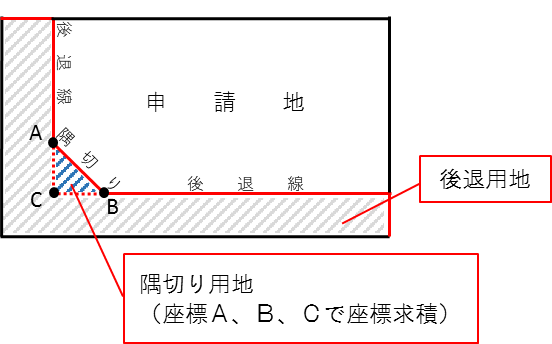 申請者住　　所氏　　名電話番号代理者住　　所氏　　名電話番号（担当者）申請地西 宮 市　　　　　　　　　　　　　　　　　　　　　　　　（登記地番）　西 宮 市　　　　　　　　　　　　　　　　　　　　　　　　（登記地番）　西 宮 市　　　　　　　　　　　　　　　　　　　　　　　　（登記地番）　西 宮 市　　　　　　　　　　　　　　　　　　　　　　　　（登記地番）　西 宮 市　　　　　　　　　　　　　　　　　　　　　　　　（登記地番）　西 宮 市　　　　　　　　　　　　　　　　　　　　　　　　（登記地番）　西 宮 市　　　　　　　　　　　　　　　　　　　　　　　　（登記地番）　西 宮 市　　　　　　　　　　　　　　　　　　　　　　　　（登記地番）　土地の面積建築敷地　　　　  ㎡建築敷地　　　　  ㎡建築敷地　　　　  ㎡後退用地　　　　　㎡後退用地　　　　　㎡後退用地　　　　　㎡隅切り用地　　　　　㎡隅切り用地　　　　　㎡土地所有者住　所氏　名　　　　　　　　　　　　　　　　　　　　　□ 申請者と同じ住　所氏　名　　　　　　　　　　　　　　　　　　　　　□ 申請者と同じ住　所氏　名　　　　　　　　　　　　　　　　　　　　　□ 申請者と同じ住　所氏　名　　　　　　　　　　　　　　　　　　　　　□ 申請者と同じ住　所氏　名　　　　　　　　　　　　　　　　　　　　　□ 申請者と同じ住　所氏　名　　　　　　　　　　　　　　　　　　　　　□ 申請者と同じ住　所氏　名　　　　　　　　　　　　　　　　　　　　　□ 申請者と同じ住　所氏　名　　　　　　　　　　　　　　　　　　　　　□ 申請者と同じ土地の権利関係抵当権抵当権□ 有り□ 無し地上権□ 有り□ 無し□ 有り□ 無し借地権□ 有り□ 無し隅切り用地の処理□ 市に寄付市に寄付市に寄付□ 市と無償使用貸借契約を締結（道路区域編入）市と無償使用貸借契約を締結（道路区域編入）市と無償使用貸借契約を締結（道路区域編入）必要書類委任状　隅切り用地の座標求積図　その他委任状　隅切り用地の座標求積図　その他委任状　隅切り用地の座標求積図　その他委任状　隅切り用地の座標求積図　その他委任状　隅切り用地の座標求積図　その他委任状　隅切り用地の座標求積図　その他委任状　隅切り用地の座標求積図　その他委任状　隅切り用地の座標求積図　その他